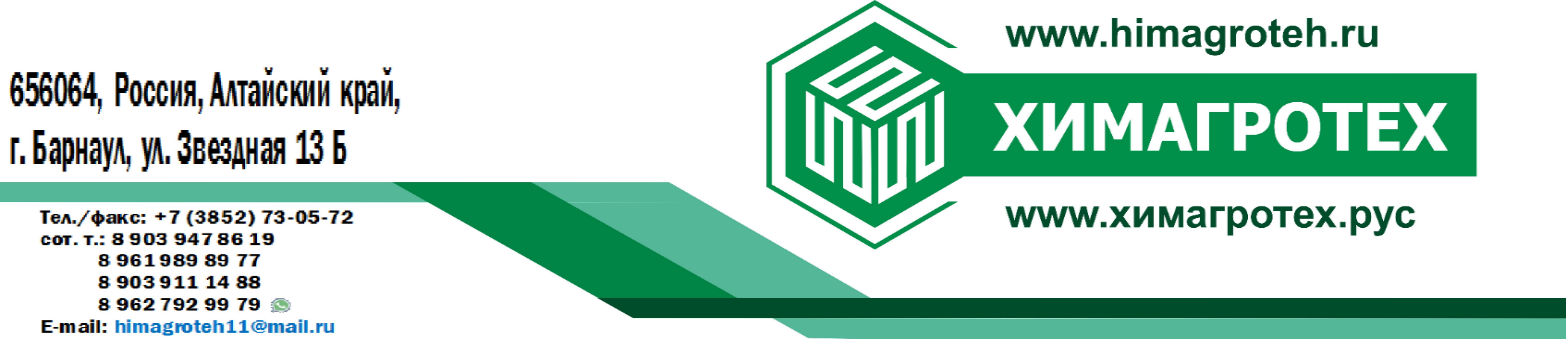 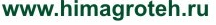 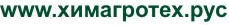 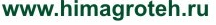 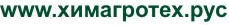 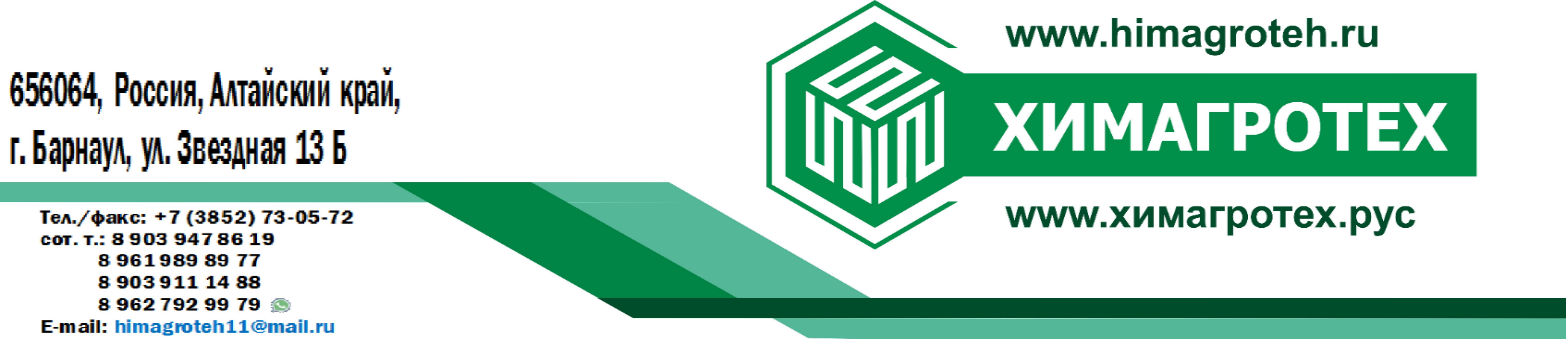 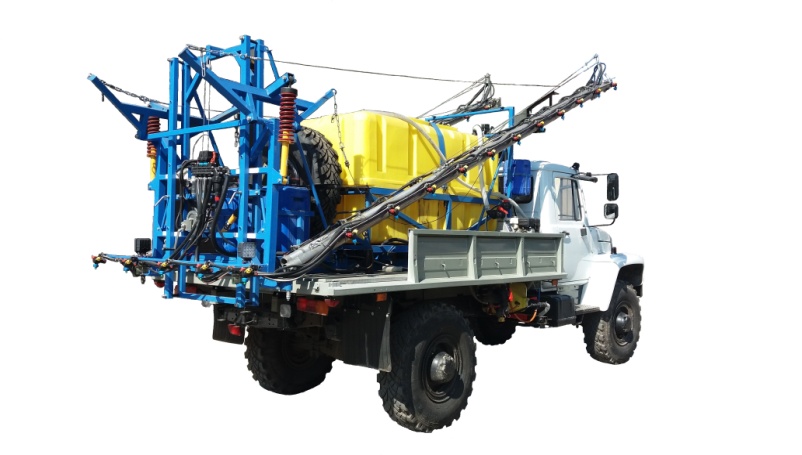 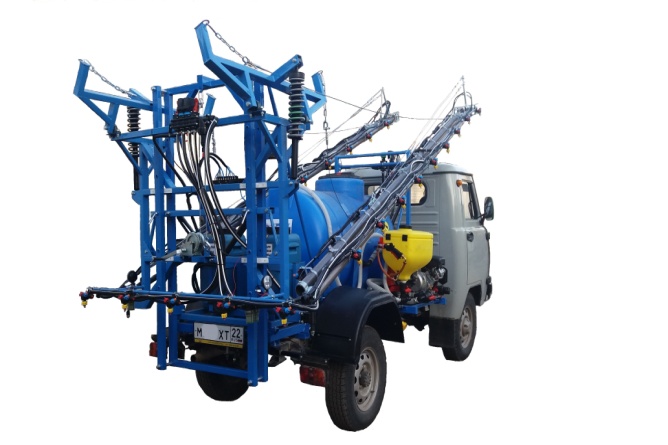 Коммерческое предложение по внесению препаратов опрыскивателем.Коммерческое предложение по внесению препаратов опрыскивателем.Коммерческое предложение по внесению препаратов опрыскивателем.Коммерческое предложение по внесению препаратов опрыскивателем.Коммерческое предложение по внесению препаратов опрыскивателем.Коммерческое предложение по внесению препаратов опрыскивателем.№УслугиКол-во раствораКол-во обработкиЦена/га. От сроков оплатыПримечание:Стоимость услуг зависит от условий оплаты, за выполненные работы.1Обработка гербицидомДо 50 литров/га500 га0т 130-180 рубПримечание:Стоимость услуг зависит от условий оплаты, за выполненные работы.2Обработка фунгицидомОт 50 до 100 литров/га500 гаОт 160-200 рубПримечание:Стоимость услуг зависит от условий оплаты, за выполненные работы.3Протравка семян500 тОт 160-180рубПримечание:Стоимость услуг зависит от условий оплаты, за выполненные работы.4Обработка складов от вредителей и территорий  аэроопрыскивателемОт 30 до 100 литров/кВ.м500 кв.мОт 30-40 руб/кВ.мПримечание:Стоимость услуг зависит от условий оплаты, за выполненные работы.8-968-188-80-068-968-188-80-068-968-188-80-068-968-188-80-068-968-188-80-06Примечание:Стоимость услуг зависит от условий оплаты, за выполненные работы.